ИЗВЕЩЕНИЕо проведении открытого запроса предложений по выбору исполнителя на право заключения договора выполнения работ (оказания услуг) по техническому освидетельствованию маслонаполненного оборудования 110 кВ  с комплексной оценкой их технического состояния расположенного по адресу г. Волгоград, Кировский р-н, ул. Промысловая дом 2 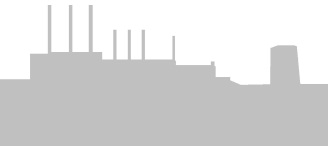 ОБЩЕСТВО С ОГРАНИЧЕННОЙ ОТВЕТСТВЕННОСТЬЮ		«ВОЛГОГРАДСКАЯ ГРЭС»                         (ООО «Волгоградская ГРЭС»)Способ закупки:Открытый запрос предложений  Заказчик:Общество с ограниченной ответственностью «Волгоградская ГРЭС», находящееся по адресу: Место расположения:400057, Волгоградская область,  г. Волгоград, ул. Промысловая,2.- Контактное лицо для получения информации об условиях участия в закупочной процедуре , тел. (8442) 58-33-10; электронная почта: vgres223fz@volgogres.ruПо вопросам требуемых характеристик товаров, работ, услуг (качество, количество и др.): Краснобай Валерий Владимирович 8- 960-894-23-23Нормативные документы, в соответствии с которыми проводится процедура закупкиФедеральный закон от 18 июля . № 223-ФЗ «О закупках товаров, работ, услуг отдельными видами юридических лиц», Положение о порядке проведения регламентированных  закупок товаров,  работ,  услуг  для  нужд ООО «Волгоградская ГРЭС» утвержденное протоколом №5 от 13.07.2015г.Предмет запроса предложенийПраво заключения договора выполнения работ (оказания услуг) по техническому освидетельствованию маслонаполненного оборудования 110 кВ, с комплексной оценкой его технического состояния.  Номер лота, сведения о начальной (максимальной) цене договора (лота):Лот №1. Начальная (максимальная) цена договора (цена Лота №1):   236 000,00 (двести тридцать шесть тысяч) рублей 00 копеек, в том числе НДС. Начальная (максимальная) цена договора (цена Лота №1) без НДС: 200 000,00 (двести тысяч) рублей 00 копеек.Примечание: В случае, если участник запроса предложений не является плательщиком НДС, то цена, предложенная таким участником, не должна превышать установленную начальную (максимальную) цену без НДС. При этом на стадии оценки и сопоставления заявок для целей сравнения ценовые предложения других участников также будут учитываться без НДС.Краткое описание закупаемого товара (выполняемых работ, оказываемых услуг):Лот № 1: Проведение технического освидетельствования маслонаполненного оборудования 110 кВ с целью определения возможности его дальнейшей безопасной эксплуатации, с комплексной оценкой его технического состояния.    Место выполнения работ: г. Волгоград, Кировский район, ул. Промысловая, дом 2.Срок выполнения работ:Начало работ: с момента подписания договора на проведение работ по техническому освидетельствованию маслонаполненного оборудования ООО «Волгоградская ГРЭС».Окончание работ: Максимальный срок не должен превышать 40 календарных дней с даты подписания договора.К производству работ допускаются организации имеющие свидетельство СРО о допуске к виду работ, указанном в техническом задании.Работы Подрядчик выполняет собственными силами с использованием с использованием собственных измерительных приборов.Объем, характеристики, место выполнения работ, требования к исполнителю, общие требования к выполнению работ по Лоту №1 и иные требования, указаны в Томе № 2 «Техническое задание» документации запроса предложений.Место поставки товаров (выполнения работы, оказания услуг):400057, Волгоградская область, г. Волгоград, ул. Промысловая, 2.Требования, предъявляемые к участникам закупочной процедуры Участник должен отвечать требованиям, указанным в пункте 2.1, 2.2 настоящей документацииТребования к товарам, работам, услугам Требования к товару (работам, услугам) приводятся в томе 2 «Техническое задание» настоящей документации.Срок действия ценового предложения:До момента полного исполнения сторонами обязательств по договору.Порядок формирования цены договораЦена сформирована с учётом стоимости услуг и расходов Исполнителя, уплатой налогов и других обязательных платежей, с учётом оплаты за  НДССрок, место, порядок предоставления документации о проведении открытого запроса предложений:Со дня размещения на Официальном сайте Заказчика www.volgogres34.ru и официальном сайте www.zakupki.gov.ru извещения о проведении запроса предложений, документация находится в открытом доступе на вышеуказанных сайтах.Дата размещения извещения о проведении открытого запроса предложений:«10»     октября     2018 года. Место подачи заявок, срок окончания подачи заявок, форма подачи заявок:. Волгоград, ул. им. Шопена, д. 13 в запечатанном конверте (время работы по приему заявок: с 8.00 до 17.00, пятница до 16.00, обеденный перерыв с 12.00 до 12.48, выходные дни: суббота, воскресенье, (в связи с тем, что на предприятии осуществляется контрольно-пропускной режим, лицу подающему заявку необходимо иметь при себе документ удостоверяющий личность).С момента опубликования извещения и до 09:00 (время московское) «18»      октября    2018 годаМесто, дата и время вскрытия конвертов с Заявками:400057, Волгоградская область, г. Волгоград, ул. Промысловая, 2. «18 »   октября  2018 года 10:00Место, дата рассмотрения заявок 400057, Волгоградская область, г. Волгоград, ул. Промысловая, 2. «18»   октября      2018 года 11:00Место, дата подведения итогов запроса предложений400057, Волгоградская область, г. Волгоград, ул. Промысловая, 2.  Не позднее «08»  ноября                       2018 года Срок предоставления разъяснений положений документацииС момента опубликования извещения и до 09:00 (время московское) «16 »    октября   2018 годаДата подписания и размещения итогового протокола, направление договора победителю запроса предложений:Протокол  с результатами запроса предложений цен размещается на официальном сайте Заказчика и официальном сайте www.zakupki.gov.ru. не позднее 3-х дней со дня подписания.Подведение итогов не позднее 08 Ноября    2018 года Примерная дата заключения договора или срок, в течение которого заказчик вправе заключить договор:Не ранее 1 (одного) и не позднее 10 (десяти) рабочих дней с момента публикации итогового протокола на сайте Заказчика www.volgogres34.ru и Официальном сайте www. zakupki.gov.ruТребования о предоставлении обеспечения заявок на участие в запросе предложений. Реквизиты для перечисления обеспечения заявок:Лот № 1: обеспечение заявки составляет 11 800 рублей (5 %) от начальной (максимальной) цены договора, указанной в информационной карте.Расчетный счет ООО «Волгоградская ГРЭС» № р/с 40702810400500144828 Волгоградском филиале Банка «Возрождение» (ПАО) к/с 30101810800000000824 БИК 041806824 ИНН 50000010422 КПП 344402001 ОГРН 1027700540680Требования о предоставлении обеспечения исполнения условий договора:Лот № 1: обеспечение исполнения договора составляет  11 800 рублей (5 %) от начальной (максимальной) цены договора, указанной в информационной карте.Расчетный счет ООО «Волгоградская ГРЭС» № р/с 40702810400500144828 Волгоградском филиале Банка «Возрождение» (ПАО) к/с 30101810800000000824 БИК 041806824 ИНН 50000010422 КПП 344402001 ОГРН 1027700540680Проведение переторжкиЗаказчик, вправе, принять решение о проведении процедуры переторжки. В случае принятия такого решения заказчик сообщает участникам о том, что они имеют право подать предложение на переторжку, с указанием предоставляемого для этого срока.Иные условия:Сформулированы в документации по запросу предложений.Подробно требования к Участникам, а также требования к порядку подтверждения соответствия этим требованиям; подробное описание оказываемых услуг, а также описание процедуры открытого запроса предложений цен содержатся в документации, размещённой на сайте Заказчика www.volgogres34.ru и Официальном сайте www.zakupki.gov.ruПодробно требования к Участникам, а также требования к порядку подтверждения соответствия этим требованиям; подробное описание оказываемых услуг, а также описание процедуры открытого запроса предложений цен содержатся в документации, размещённой на сайте Заказчика www.volgogres34.ru и Официальном сайте www.zakupki.gov.ruДанный Запрос предложений не является торгами (конкурсом или аукционом), и его проведение не регулируется статьями 447-449 части первой Гражданского кодекса Российской Федерации, п.2 ст. 3 Федерального закона от 18.07.2011 № 223-ФЗ «О закупках товаров, работ, услуг отдельными видами юридических лиц». Запрос предложений также не является публичным конкурсом и не регулируется статьями 1057-1061 части второй Гражданского кодекса Российской Федерации. Заказчик имеет право отказаться от всех полученных Заявок по любой причине или прекратить процедуру Запроса предложений в любой момент, не неся при этом никакой ответственности перед Участниками.Данный Запрос предложений не является торгами (конкурсом или аукционом), и его проведение не регулируется статьями 447-449 части первой Гражданского кодекса Российской Федерации, п.2 ст. 3 Федерального закона от 18.07.2011 № 223-ФЗ «О закупках товаров, работ, услуг отдельными видами юридических лиц». Запрос предложений также не является публичным конкурсом и не регулируется статьями 1057-1061 части второй Гражданского кодекса Российской Федерации. Заказчик имеет право отказаться от всех полученных Заявок по любой причине или прекратить процедуру Запроса предложений в любой момент, не неся при этом никакой ответственности перед Участниками.